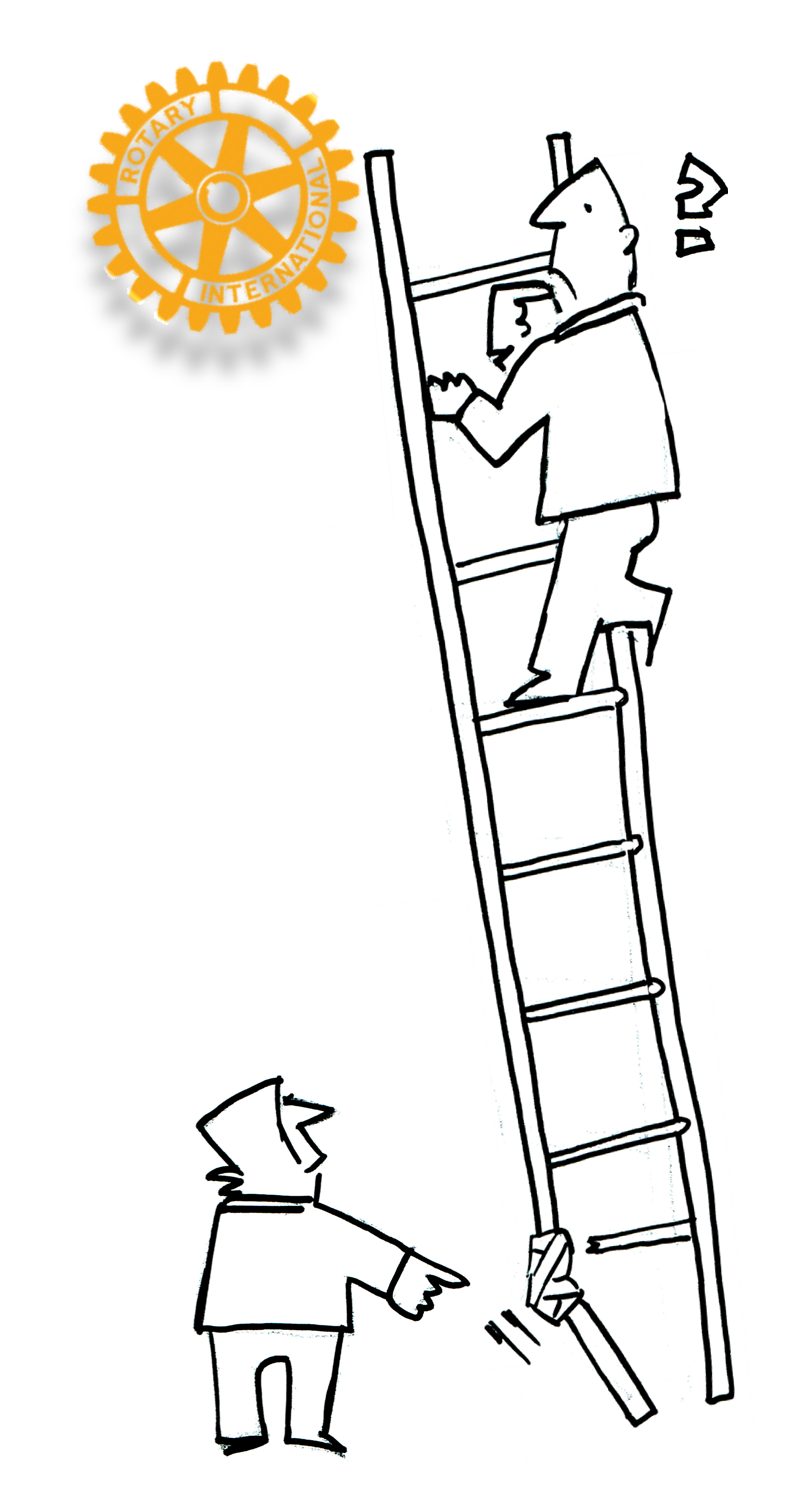 RISK MANAGEMENT PROCESS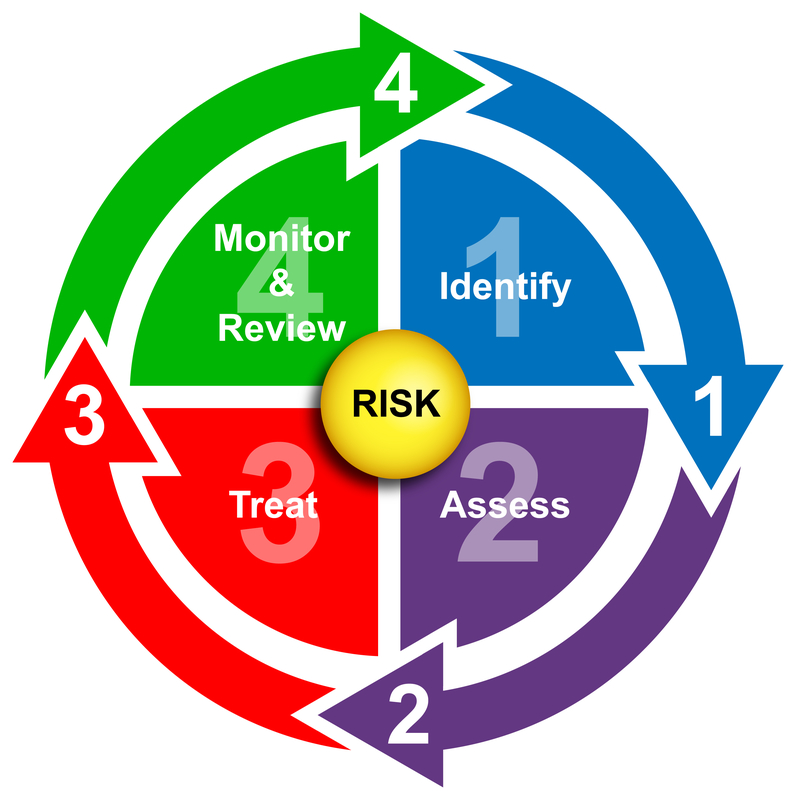 Copyright Dreamstime Inc. www.dreamstime.orgSETTING UP A  PROJECT OR  ACTIVITY FILEThe following may assist Rotary members in  setting up a  Project/Activity fileEven though much of the work can be computer based, a hard copy file is essential for good project management.Use an A4 hard backed folder with a set of say 10 dividersDivision 1	The contents page is where you basically keep a list of all documents in the folder and their latest issue reference.Division 2	This has information on the Activity, what it is, where it is located, and as much information about the project so that someone reading it would understand it. See suggested format RM 001Division 3	Keep the hard copy of your risk assessment pages here RM 002Division 4    If you are going to use the ‘Risk Control Action Record’ RM 003 keep copies of them in this division.Division 5    Keep in this section a full contact list of all the stakeholders.   Describe   their relationship to the project, what arrangements are in place re payment or donations etc., or what care is needed or consideration is necessary. See suggested format RM 004Division 6    List here the specific outcomes that your committee or Rotary wants from   the Activity. This can be monetary, goodwill, friendship or anything else. It is the reason you are doing it in the first place. See suggested format RM 005Division 7     Print off hard copies of the Likelihood and Consequence Tables and the Risk Matrix and keep here for quick reference.Division 8    It may be appropriate to write a report on the activity when the project is complete or complete for that year. Keep that in this folder, so full use can be made of the experience gained from the successful (or otherwise) completion of the project.Use other divisions to keep any other relevant documents associated with the Activity / Project.     Project Owner……………………………………………………………………………………………………………………………………………………………………Name of Project: …………………….…………………………………………………………………………………………………………………………….Description of Project: ………….……………………………………………………………………………………………………………………………………………………………………………………………………………………………………………………………………………………………………………………………………     What are the dates or Timing of  the  Project?………………………………………………………………………………………………………………….Where will the project take place?................................................................................................................... ……………………………………………………………………………………………………………………………………………………………………………………………………………………………………………………………………………………………………………………………………………………………………………………………….Other Information or comments……………………………………………………………………………………………………………………………………….     ……………………………………………………………………………………………………………………………………………………………………………………….…     ……………………………………………………………………………………………………………………………………………………………………………………….…    ……………………………………………………………………………………………………………………………………………………………………………………….….     ………………………………………………………………………………………………………………………………………………………………….........................     …………………………………………………………………………………………………………………………………………………………………………………………..     ……………………………………………………………………………………………………………………………………………………………………………………….…    ……………………………………………………………………………………………………………………………………………………………………………………….…     ……………………………………………………………………………………………………………………………………………………………………………………….…    ……………………………………………………………………………………………………………………………………………………………………………………….….     ………………………………………………………………………………………………………………………………………………………………….........................     …………………………………………………………………………………………………………………………………………………………………………………………..     ……………………………………………………………………………………………………………………………………………………………………………………….… ……………………………………………………………………………………………………………………………………………………………………………………….…    ……………………………………………………………………………………………………………………………………………………………………………………….…     ……………………………………………………………………………………………………………………………………………………………………………………….…    ……………………………………………………………………………………………………………………………………………………………………………………….….     ………………………………………………………………………………………………………………………………………………………………….........................     …………………………………………………………………………………………………………………………………………………………………………………………..     ……………………………………………………………………………………………………………………………………………………………………………………….…………………………………………………………………………………………………………………………………………………………………………………………………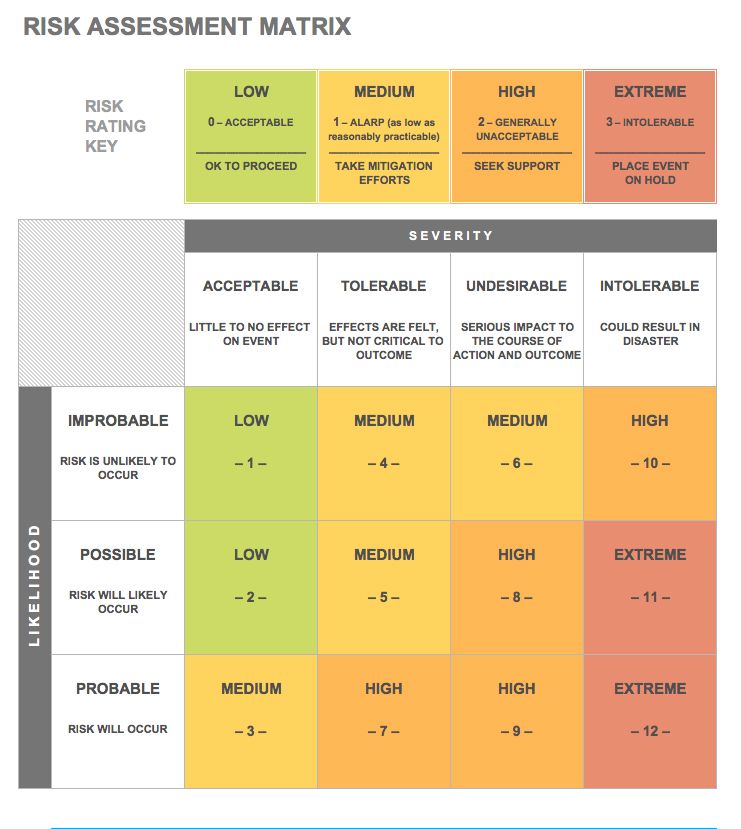 Copyright: Smartsheet Inc USA, www.smartsheet.comRISK ASSESSMENT																		RM002     Club/District Project	............................................................. Project ……………………………………… ………………………………………...	Date…………………...	ASSESSMENT									RM002						Likelihood Rating, C = Consequence ratingRISK CONTROL ACTION RECORD																RM003TASK REF ………………..District Committee / Club	……………………………………………….		Project / Activity …………………………… Project Manager		…………………………………………….		Date	…………….………………………...Insert task line from Risk Assessment Sheet for all High and Extreme Risks.(Use 1 Task per page and save under task ref no.)List Specific Action Steps taken (or to be taken) to reduce risk to acceptable level: -Project / Activity Manager………………………… Date…………Approved by ……………………………………..	Date…………	Rotary Position…………………………………………	Review Date ……………………Project Description: …………………………………………………………………………………………………………………………………………………List ALL the stakeholders and describe their relationship to the project…………………………………………………………………..……………………………………………………………………………………………………………………………………………………………………………………………………………………………………………………………………………………………………………………………………………………………………………………………………………………………………………………………………………………………………………………………………………………….………………………………………………………………………………………………………………………………………………………………………………………………………………………………………………………………………………………………………………………………………………………………………………………………………………………………………………………………………………………………………………………………………………………………………………………………………………………………………………………………………………………………………………………………………………………………………………………………………………………………………………………………………………………………………………………………………………………………………………………………………………………………………………………………………………………………………………………………………………………………………………………………………………………………………………………………………………………………….Who has overall responsibility? ....................................................................................................................................…………………………………………………………………………………………………………………………………………………………………………………Who will manage the project?  ......................................................................................................................................…………………………………………………………………………………………………………………………………………………………………………………………………………………………………………………………………………………………………………………………………………………………………..     Who will help? ………………………………….……………………………………………….…………………………………………………………………….     ………………………………………………………………………………………………………………………………………………………………………………..     ………………………………………………………………………………………………………………………………………………………………………………..    …………………………………………………………………………………………………………………………………………………………………………………    …………………………………………………………………………………………………………………………………………………………………………………    ………………………………………………………………………………………………………………………………………………………………………………….    …………………………………………………………………………………………………………………………………………………………………………………    …………………………………………………………………………………………………………………………………………………………………………………     Who will benefit?..........	...............................................................................................................................................…………………………………………………………………………………………………………………………………………………………………………………………………………………………………………………………………………………………………………………………………………………………………………………………………………………………………………………………………………………………………………………………………………………………………………………………………………………………………………………………………………………………………………………………………………………………………………………………………………………………………………………………………………………………………………………………………………………………………………………………………………………………………………………………………………………………………………….Who will be consulted? ……………………………………………………………………………….…………………………………………………………..  ……………………………………………………………………………………………………………………………………………………………………………  ………………………………………………………………………………………………………………………………………………………………………………….  …………………………………………………………………………………………………………………………………………………………………………………..  …………………………………………………………………………………………………………………………………………………………………………………..     Are Govt or Local Govt people involved? …………………………………………….………………………………………………………………………      Who could be affected?.................................................................................................................................................     ………………………………………………………………………………………………………………………………………………………………………………..    …………………………………………………………………………………………………………………………………………………………………………………     …………………………………………………………………………………………………………………………………………………………………………………     ………………………………………………………………………………………………………………………………………………………………………………..    ………………………………………………………………………………………………………………………………………………………………………………….     ………………………………………………………………………………………………………………………………………………………………………………..    …………………………………………………………………………………………………………………………………………………………………………………  Who will participate?.....................................................................................................................................................  …………………………………………………………………………………………………………………………………………………………………………………..  …………………………………………………………………………………………………………………………………………………………………………………..  …………………………………………………………………………………………………………………………………………………………………………………    ……………………………………………………………………………………………………………………………………………………………………………….  …………………………………………………………………………………………………………………………………………………………………………………  …………………………………………………………………………………………………………………………………………………………………………………  …………………………………………………………………………………………………………………………………………………………………………………  …………………………………………………………………………………………………………………………………………………………………………………  Keep contact details of stakeholders………………………………………………………………………………………………………………………..  …………………………………………………………………………………………………………………………………………………………………………………..  …………………………………………………………………………………………………………………………………………………………………………………..  ……………………………………………………………………………………………………………………………………………………………………………………   …………………………………………………………………………………………………………………………………………………………………………………  …………………………………………………………………………………………………………………………………………………………………………………     …………………………………………………………………………………………………………………………………………………………………………………    ………………………………………………………………………………………………………………………………………………………………………………….    ………………………………………………………………………………………………………………………………………………………………………………….    …………………………………………………………………………………………………………………………………………………………………………………     ………………………………………………………………………………………………………………………………………………………………………………..List the Outcomes required for the project to be a success: …………………………………………………………………	………………….……………………………………………………………………………………………………………………………………………………………………………………………………………………………………………………………………………………………………………………………………………………………………………………………………………………………………………………………………………………………………………………………………………………………………………………………………………………………………………………………………………………………………………………………………………………………………………………………………………………………………………………………………………………………………………………………Primary reason for carrying out the project……………………………………………………………………………………………………………..………………………………………………………………………………………………………………………………………………………………………………….……………………………………………………………………………………………………………………………………………………………………………………………………………………………………………………………………………………………………………………………………………………………………………………………………………………………………………………………………………………………………………………………………………………………………………………………………………………………………………………………………………………………………………………………………………………………………………………………………………………………………………………………………………………………………………………………Also consider the following:-…………………………………………………………………………………………………………………………………….Monetary Personal Growth Friendships, Community help, Goodwill ............................................……………………………. ……………………………………………………………………………………………………………………………………………………………………………………………………………………………………………………………………………………………………………………………………………………………………………………………………………………………………………………………………………………………………………………………………………………………………………………………………………………………………………………………………………………………………………………………………………………………………………………………………………………………………………………………………………………………………………………………………………………………………………………………………………………………………………………………………………………………………………………………………………………………………………………………………………………………………………………………………………………………………………………………………………………………………………………………………………………………………………………………………………………………………………………………………………………………………………………………………………………………………………………………………….………………………………………………………………………………………………………………………………………………………………………………….………………………………………………………………………………………………………………………………………………………………………………….………………………………………………………………………………………………………………………………………………………………………………….………………………………………………………………………………………………………………………………………………………………………………….………………………………………………………………………………………………………………………………………………………………………………….………………………………………………………………………………………………………………………………………………………………………………….………………………………………………………………………………………………………………………………………………………………………………….  SECTION 5-  EVALUATION CRITERIA	    RISK EVALUATION AND DOCUMENTATIONIdentifying Risk Levels:Practical Risk Assessment and management initially involves 7 Stages Break the activity down into Tasks, these are the things that must be done or the things that will happen when this activity is performed. Some activities may only require 5 tasks other activities will need 30 or more and some of the tasks themselves will need to be further broken down. (Number each task for reference).Decide on the Risk associated with each of these tasks. Some Tasks may have more than one risk. If there appear to be many Risks then it may be necessary to break the task up further.For each Risk Factor there is a Potential Harm. Decide on what the potential harm might be if that risk materialised.Using the Consequences Table, rate the risk in terms of the damage it might do if the Potential Harm from the task actually occurred.Using the Likelihood table, now rate the risk in terms of the chances of it actually happening.The Level of Risk Matrix will now show a rating of the level of risk. This process is subjective but with practice it will consistently highlight areas that may need special attention.Once the level of risk has been assessed for all the tasks, it is recommended that those in the Extreme and High category receive further management attention using the Risk Control Action Record - RM 003.The Risk Response Strategies table provides guidance for options to TAKE, TERMINATE, TRANSFER or MITIGATE the risk. Whilst MITIGATION in some manner will be the probable active option serious consideration needs to be given to the other three T’s.When looking at Risk and Potential harm, consider using a ‘What If’ analysis and ask the questions,“W HAT CAN HAPPEN?”	AND	“HOW  CAN IT HAPPEN?”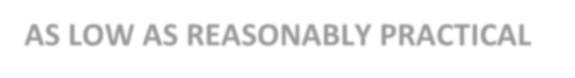 REDUCING RISK:  MANAGEMENT ACTION: HIERARCHY OF CONTROLSExample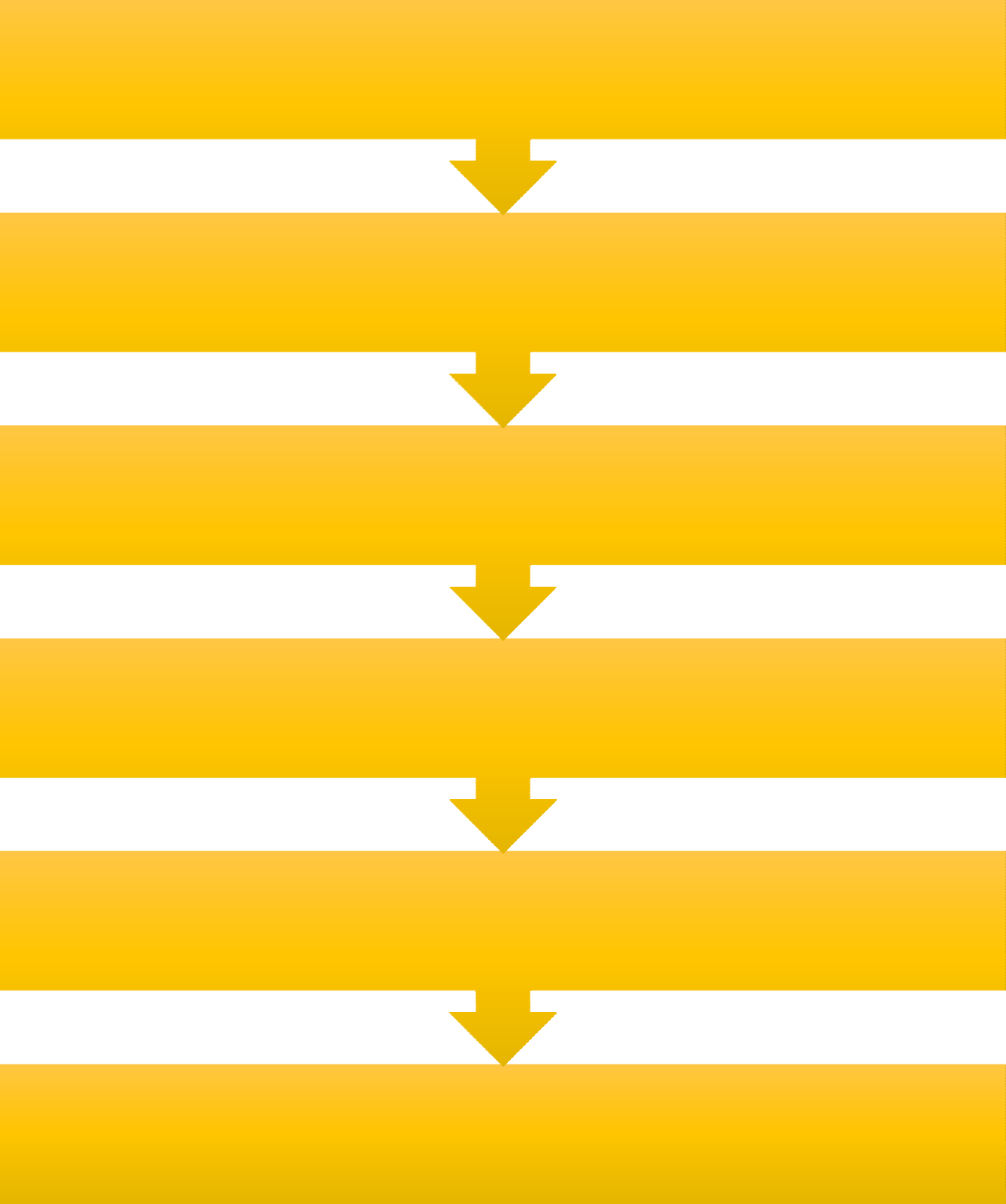 (EL) Eliminate hazard (Get Rid Of)Substitute the hazard with something safer (Replace)Isolate hazard from person (Barrier/Distance)(EN) Engineering controlsAdministrative controls(P) Use PPE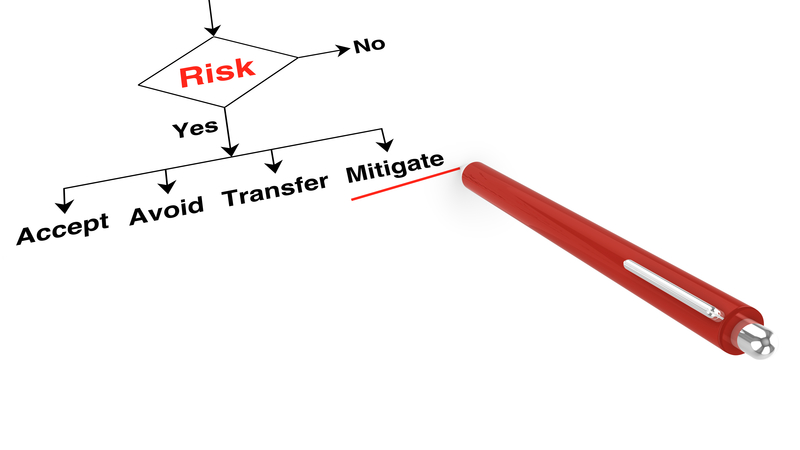 Diagram copyright by Smartsheet Incorpororated.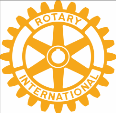 Project Owners: ………………………………………………………………………………………………………………………………..………………………………………………………………………………………………………………………………………………………………………………………………………………………………………………………………………………………………………………………..…………………………………………………………………………………………………………………………………………………………..…………………………………………………………………………………………………………………………………………………………..Name of Project: …………………………………………………………………………………………………………………………………………………………………………………………………………………………………………………………………………………………..…………………………………………………………………………………………………………………………………………………………..…………………………………………………………………………………………………………………………………………………………..Description of Project: ………………………………………….………………………………………………………………………….…………………………………………………………………………………………………………………………………………………………..…………………………………………………………………………………………………………………………………………………………..What are the dates or Timing of the Project: ..…………………………………………………………………………………Where will the project take place: …………………………………………………………………………………………………………………………………………………………………………………………………………………………………………………………..Other Information or Comments: …………………….…………………………………………………………………………………………………………………………………………………………………………………………………………………………………….………………………………………………………………………………………………………………………………………………………..……………………………………………………………………………………………………………………………………………………….……………………………………………………………………………………………………………………………………………………….……………………………………………………………………………………………………………………………………………………….……………………………………………………………………………………………………………………………………………………….……………………………………………………………………………………………………………………………………………………….………………………………………………………………………………………………………………………………………………………..……………………………………………………………………………………………………………………………………………………….……………………………………………………………………………………………………………………………………………………….………………………………………………………………………………………………………………………………………………………..……………………………………………………………………………………………………………………………………………………….Club/District Project	.............................................................Project ……………………………………………………	Date	…………………L = Likelihood RatingC = Consequence RatingTASK REF …………..District Committee / Club	……………………………………………….	Project / Activity ……………………………………………… Project Manager		…………………………….	Date	……………………..Insert task line from Risk Assessment Sheet for all High and Extreme Risks.(Use 1 Task per page and save under task ref no.)List Specific Action Steps taken (or to be taken) to reduce risk to acceptable level: -Project / Activity Manager………………………… Date…………Approved by ……………………………………..	Date…………	Rotary Position…………………………………………	Review Date ……………………The following diagram and the Safety Hazard Management Checklist will aid the process. It is important that all persons involved in the project are briefed and personally acknowledge the safety risks.Copyright Copyright:-    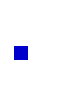 PROJECT:	……………………………………………..………….	SITE LOCATION:	…………………….………………….…Date:	…………..	Project Leader:	……………………………..	Deputy Leader:	…………………………………….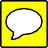 PROJECT PERSONNEL /  VOLUNTEER ACKNOWLEDGEMENTCONSENT  FOR  DISCLOSURE OF INFORMATION	DISTRICT COMMITTEE;……………………………………………………………………….. ROTARY CLUB OF;……………………………………………………..The ManagerLicensing & Vetting Service Centre PO Box 3017 WELLNGTON (Surname)…………………………………………………………….	(First Names)………………………………………………………………………………..(Maiden or any other names used)……………………………………………………………………………………………………………………………….Residential Address……………………….........................................................New Zealand Driving License number………….....Hereby consent to the disclosure by the New Zealand Police of any information they might have pursuant to this application to:- Either: - The Chairman, Rotary District 9940 Committee	…..……………………..…………………… Or: -	The President, The Rotary Club of	……..…………………………………………………………………….Signed …………………………………………………………	Date	……………………………… COMMENTS OF THE NEW ZEALAND POLICE:-……………………………………………………………………………………………………………….…………………………………………………………………………………………………………………………………………………………………………………….……………………………………………………………………………………………………………………………………………………………………………………..……………………………………………………………………………………………………………………………………………………………………………………..……………………………………………………………………………………………………………………………………………………………………………………..……………………………………………………………………………………………………………………………………………………………………………………..POLICE VETTINGFor more detail please refer to this link;http://www.police.govt.nz/sites/default/files/publications/nzpvs-cost-recovery-guide.pdf  QUESTIONS AND THE RECOMMENDED LIKELY ENTITY  ACTION	  REFERENCES AND  ACKNOW LEDGEMENTS	Rotary District 9940 would like to acknowledge the following organisations and their documentation that have been of invaluable help in preparing this manual.Worksafe New Zealand worksafe.govt.nz/worksafe,Rotary New Zealand World Community Service (RNZWCS Limited) https://www.rnzwcs.org/resourcesDownloadable resources for New Zealand Rotarians, partners, volunteers and others.New Zealand Police, Licensing and Vetting Service Centrehttp://www.police.govt.nz/about-us/publication/police-vetting-forms egVetting Procedure GuidelinesCriminal Record requestsNew Zealand Federation of Voluntary Welfare Organisations manualRISK MANAGEMENT Managing Legal Risks for Voluntary Organisationshttp://www.worldcat.org/title/risk-management-managing-legal-risks-for- voluntary-organisations/oclc/1Sports New ZealandSport NZ Risk Management of Events guidelines and templates:-o http://www.sportnz.org.nz/managing-sport/search-for-a-resource/guides/risk- management-for-eventsSports NZ Enterprise risk management guidelines for organisations at:-o http://www.sportnz.org.nz/managing-sport/search-for-a- resource/news/enterprise-risk-management-resourceWorkplace Risk Solutionso https://www.crombielockwood.co.nz/workplacerisksolutionsA number of International Rotary web sites.www.rnzwcs.org/resourcesParticular acknowledgement is made of the input of District 9970NZS/AS IOS 31000:2009 and associated Standardshttps://www.standards.govt.nz/Smartsheet Inc (US), manual design support    www.smartsheet.comDreamstime Inc (US), manual design supportwww.dreamstime.comRef NoTaskRiskPotential HarmRisk Type L     CRisk Type L     CRisk LevelMethod of Risk ManagementRef noTaskRiskPotential HarmRisk TypeL	CRisk TypeL	CRisk LevelMethod of Risk ManagementRef NoAction StepsWho byComments123The risk of a fall from height by doing all work at ground level.The risk of exposure to a hazardous substance by disposing of any unwanted chemicals.The risk of a trip by keeping all floor surfaces clear and level.Store chemicals in a locked DG cabinetCover noisy equipment.Move equipment away from people.Install guardrails to seperate workers from moving plant.Place guards around moving parts of machinery.Use trolleys or hoists to move heavy loads.Extraction and monitoring equipment for fumes and dust.Policy, procedures, processes, safe method statementsTraining and supervision.Monitoring, housekeeping and testing/audits.Safety and warning signs, beepers, beacons etc.Ref NoTaskRiskPotential HarmRisk Type L     CRisk Type L     CRisk LevelMethod of Risk Management1Notification to ClubsWrong Information or forms sentRotary members are confused and upset and complain to the DGD1LowDouble check all information sent out. One contact person for information2Notification to SchoolsWrong Information or forms sentSchools withdraw from schemeD2LowDouble check all information sent out. One contact person for information3Clubs select interview TeamPerson with child abuse or other inappropriate background selectedInjury to Child,Rotary receives bad press Police investigationE5HighSelection Process must be openNeeds to be a background check that is reliable, for all participants4Club selects CouncillorsPerson with child abuse or other inappropriate background selectedInjury to Child,Rotary receives bad press Police investigationE5HighSelection process must be openNeeds to be a background check that is reliable, for all participants.Counselor Training to be run by the DistrictRef NoTaskRiskPotential HarmRisk Type L     CRisk Type L     CRisk LevelMethod of Risk Management5Interview of applicantsInterviews not conducted to same standardsChildren / families chosen who do not meet the required standardsB3HighFormat of interviews to be produced with question guidelines. Specific Standards to be acknowledged6Final selection of candidatesBias result, best child not chosenComplaint to District Members unhappyNo match for selected child Exchange does not work outC2MedSelection process open amongst panel. Result put to club before child informed. President or other non involved person to check procedure and sign off7Names and information forwarded to district com.Information is not complete or not correct.Deadline missed Child not selectedInjury or Illness due to wrong or missing info.C3HighTraining of club coordinators Use of form index Double check medical requirements8Matching candidatesTrans Tasman Interviews not conducted to same standardsInappropriate matching, child(ren) unhappy returns home early.B3HighCommon guidelines to be adopted Thorough process of selection with triple checks.Ref NoTaskRiskPotential HarmRisk Type L     CRisk Type L     CRisk LevelMethod of Risk Management9Notification to children and ParentsParents find out at different timesParents Unhappy with process.C2MedProcess for ensuring notification is at same time.10OrientationPoor presentation Issues not properly discussedRotary discredited Inappropriate behavior by some students not highlighted or properly resolved.D3MedGood preparation use previous format and experienced people.Ensure ALL students understand and sign on to the required code of Conduct.11Issue Travel documentsOver complicated or hard to understandIncorrectStudent Parents lose confidence in Rotary.D3MedKeep to what works, keep it simple.12Meet the Sponsoring Rotary ClubClub seen as unfriendlyLoss of confidence RotaryD3MedPlan for warm welcome13Assemble at airportStudent arrives late Student refuses to leave Student has no passport Student has hidden DrugsAll reflects poorly on Rotary organisationD4HighPlan to meet early, have cell phone contact with each family group.Discuss homesickness with families. Families to have check list of essential itemsEnsure all students and families understand implications of 3 D’s Police check the students?Ref NoTaskRiskPotential HarmRisk Type L     CRisk Type L     CRisk LevelMethod of Risk Management14Keeping in touch with NZStudentStudent feels isolated form Rotary support. Student has a serious problem.Student unable to deal with potential problem.Student may be at riskD4HighDevelop a code for Students to use with their counsellors, when they need help.15Meeting students on return to NZRotary not visible to Students and families on return.Aust Students feel there is no Rotary support.Families lose confidence in Rotary. Early bond not made with Aust Students.D3MedHave as many counsellors as possible at Airport, plus other Rotary members, from the Wellington Clubs16Aust Student First night with NZ CouncilorAust Student feels threatened by situation.Accusations made against CounsellorRotary Club Rotary DistrictD4HighClear Communications.Advance warning of arrangements Gender balance maintained at all times17Keeping in touch with the Aust StudentStudent hears from Counsellor infrequently and in appropriatelyProblems are not discussed or resolved, reflects badly on Rotary. May involve a serious problemC4ExtremeClear guidelines set by District for communications. Random checks to see process working.Serious Issues notified up chain.18Aust Student to schoolSchool environment not suitable for student.Student becomes Isolated, threatened or at risk.D3MedCommunications between StudentCounsellor and school must be open and regular. Serious issues notified up chain.Ref NoTaskRiskPotential HarmRisk Type L     CRisk Type L     CRisk LevelMethod of Risk Management19Acclimatise to NZ lifeStudent does not fit in becomes isolated.Student becomes Isolated, threatened or at risk.D4HighCommunications between Student Counsellor and school must be open and regular.  Serious issues notified up chain.20SafariAccidentInvolved in an assault Goes missingPersonal InjuryStress to minders / Family Rotary criticisedD5ExtremeSeparate Management plan required for safari.Activities MUST be professionally organised and run.21Visit to Sponsoring Rotary ClubStudent not expected or made welcome..Rotary seen in poor light Student does not want to re- visit.D3MedStudent kept fully informed on what is required and when.22Presentation to the Rotary ClubStudent has not prepared an addressStudent embarrassed gives poor presentationC3HighCounsellor helps or ensures student is prepared prior to meeting23Dealing with issues.Issues that arise are not resolved or rectified.Student at risk of: - Personal Harm Loss of privacy Feeling IsolatedMaterial lossesC4ExtremeRotary to ensure that the program has sufficient safeguards and reporting requirement so that good communications and problem solving is always available.24DepartureStudent arrives late Student has no passportAll reflects poorly on Rotary organisationD4HighPlan to meet early, have cell phone contact with each family group. Families to have check list of essential items25FinalisationSame problems occur each yearLoss of enthusiasm for exchangeD3MedCommittee to review each program and incorporate issues resolved or otherwise into planning.Ref noTaskRiskPotential HarmRisk Type L	CRisk Type L	CRisk LevelMethod of Risk Management17Keeping in touch with the Aust. studentStudent hears from the Counsellor infrequently and inappropriatelyProblems are not discussed or resolved, reflects badly on Rotary. May involve a seriousproblem.C4ExtremeClear guidelines set by District for communications. Random checks to see process working. Serious issues notified up the chain.Ref NoAction StepsWho byComments1Draw up guidelines for communications, including reporting and checks by end September 2003.John DRef Document Guidelines Matched Exchange 20032Issue referred document to all counsellors and host parents at training November 2003Marion PAdd to kit list3Add question on communications to student de-briefing questionnaireJohn DReview at the next meeting date ………………IDENTIFIED HAZARDIDENTIFIED RISKSRISK RATINGHAZARD CONTROLACTION TO ELIMINATE OR MINIMISEExampleRoad Traffic:Road Users being confused by poor traffic managementHighMit   Provide an alternative safe pedestrian walkwayIDENTIFIED HAZARDIDENTIFIED RISKSRISK RATINGHAZARD CONTROLACTION TO ELIMINATE, ISOLATE OR MINIMISENameDatePersonal Protection Equipment IssuedPersonal Protection Equipment IssuedSite induction completeSite induction completeI have read and understood the hazards and implemented the actions listedNameDatePersonal Protection Equipment IssuedPersonal Protection Equipment IssuedYESNOSIGNATURE1.Does proposed project create possible financial risk?Higher risk Lower riskForm a separate legal entity to run project Consider  insurance optionsShould yourun theproject? Run project through your club-	Separate legal entityTrustCompanyIncorporated Society-  Incorporated Society (club)2.What will be the projected total income from all sources– Subscriptions, raffles, projects?Under$40,000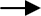 Over $40,000 but under $80,000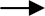 Over $80,000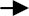 All activities including projects can be conducted through yourclubYou have the option of separating your club activities from projects to keep both under GST thresholdMaystillbepossibletokeeponeofyourclubor your trust under GST thresholdIncorporated  Society (club)Incorporated Society (club) and Charitable Trust (projects)IncorporatedSociety(club)and Charitable  Trust (projects)3.Will you be holding accumulated funds on deposit which will earn more than$1,000 per annum interest?YesNoHold in Trust as exempt from taxCan be held by club but  will  needto file a tax return to obtain tax refund (if any)Charitable TrustIncorporated Society (if prepared to seek tax refund) otherwise Charitable TrustQUESTIONRECOMMENDED ACTIONWill you be distributing ALL project funds each tax year?YesNoProject could be run by club or trust (dependingonrisk)Project could be run by club or trust (depending on risk) but club must transfer any undistributed funds to trust before end of tax year to avoidpaying income tax on retained fundsWill you be remitting funds to The Rotary Foundation or overseas projects?YesSuch funds must be remitted by either your club or your trust via TheNew Zealand Rotary Clubs Charitable Trust